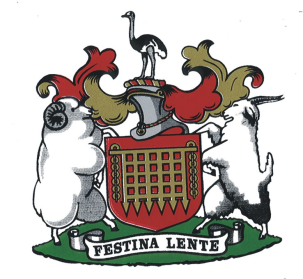      BEAUFORT WEST MUNICIPALITY	     DEPARTMENT OF FANANCIAL SERVICES                                                                 NOTICE NO: 35/2022                             QUOTATION NO SCM:  31/2022SUPPLY AND INSTALLATION OF PALISADE FENCING (FINANCE DEPARTMENT)The BEAUFORT WEST MUNICIPALITY hereby invites service providers to submit formal quotations for SUPPLY AND INSTALLATION OF PALISADE FENCING (FINANCE DEPARTMENT). A compulsory information session will take place at 10h00 on Thursday, 14 April 2022 at office of Council Chambers Church Street. Quotation will only be provided to those who attended the compulsory clarification meeting. No tenderers will be allowed to attend the compulsory site inspection meeting if they arrive more than 15 minutes after the meeting commenced. Enquiries regarding the specifications may be directed to Mr. N Kotze for formal quotation at telephone number 023-414 8139 or at norwoodk@beaufortwestmun.co.za .The formal quotation document are available at the Offices of the Supply Chain Management Unit, Sanlam Building Shop Nr 7, 112 Donkin Street, BEAUFORT WEST, 6970 and is also available electronically at raylenem@beaufortwestmun.co.za or  sidwillm@beaufortwesstmun.co.za.A non-refundable fee of R150.00 (One hundred and Fifty Rand), is payable for a set of printed documents. The fee must be deposited into the account of the Beaufort West Municipality at NEDBANK, Branch Code: 198765, Account Number 107 428 0318. The reference number for confirmation of payment is: SCM 31/2022 and quotation documents will be made available upon provision of proof of payment. Electronic documents will be free of charge.Sealed formal quotations, marked: “Quotation no: 31/2022: SUPPLY,DELIVERY OF MATERIALS FOR FENCING” must be addressed to the Acting Municipal Manager and placed in the tender box at the Offices of the Supply Chain Management Unit, Sanlam Building Shop Nr 7, 112 Donkin Street, BEAUFORT WEST, before the closing time and date of 14:00 on Friday, 22 April 2022. Formal quotations will then be opened in the presence of anyone who wishes to attend, in the Committee Room at the Offices of the Supply Chain Management Unit, Sanlam Building, Shop Nr 7, 112 Donkin Street, Beaufort West. E-mail of late quotations will not be accepted. The lowest, only or any quotation shall not necessarily be   accepted and the Council reserves the right to accept any part of the quotation.
The quotation must be valid for a period of 120 (One hundred and Twenty) days after the closing date. The quotation will be subject to Council’s Supply Chain Management Policy, the Preferential Procurement Policy Framework Act and the Amended Preferential Procurement Regulations, 2017. The 80/20 preference points system will be applicable. It is prerequisite that all prospective service providers who are not yet registered on the Central Supplier Database, register without delay by completing the prescribed form. Application forms are obtainable on their website www.csd.gov.za .  Bidders are further requested to ensure that all compliance documents are submitted with the original bid documents.gov.za.Municipal Offices		G.Z.NYATHI112 Donkin Street		ACTING MUNICIPAL MANAGERBEAUFORT WEST6970	08 April 2022